Ballet Matching GameDraw a line from a term to its correct illustration!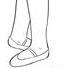 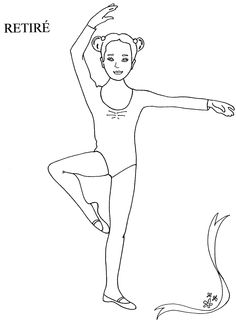 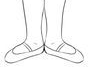 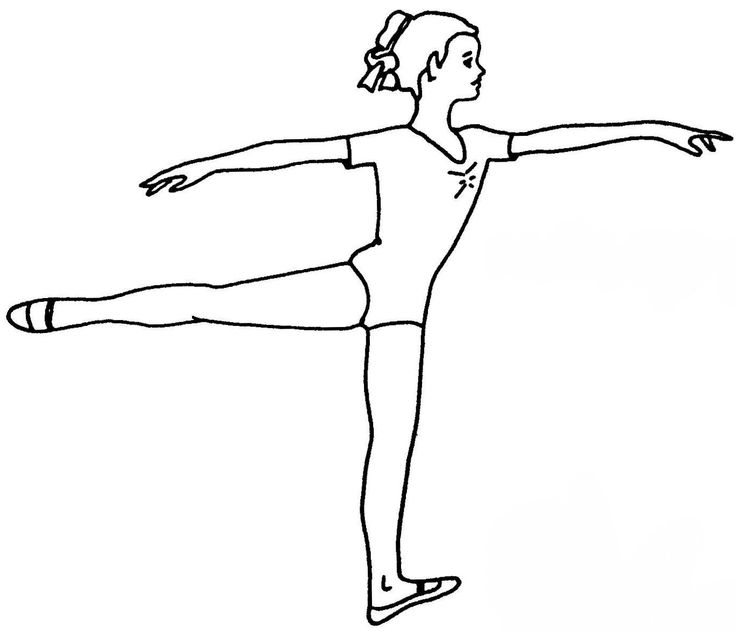 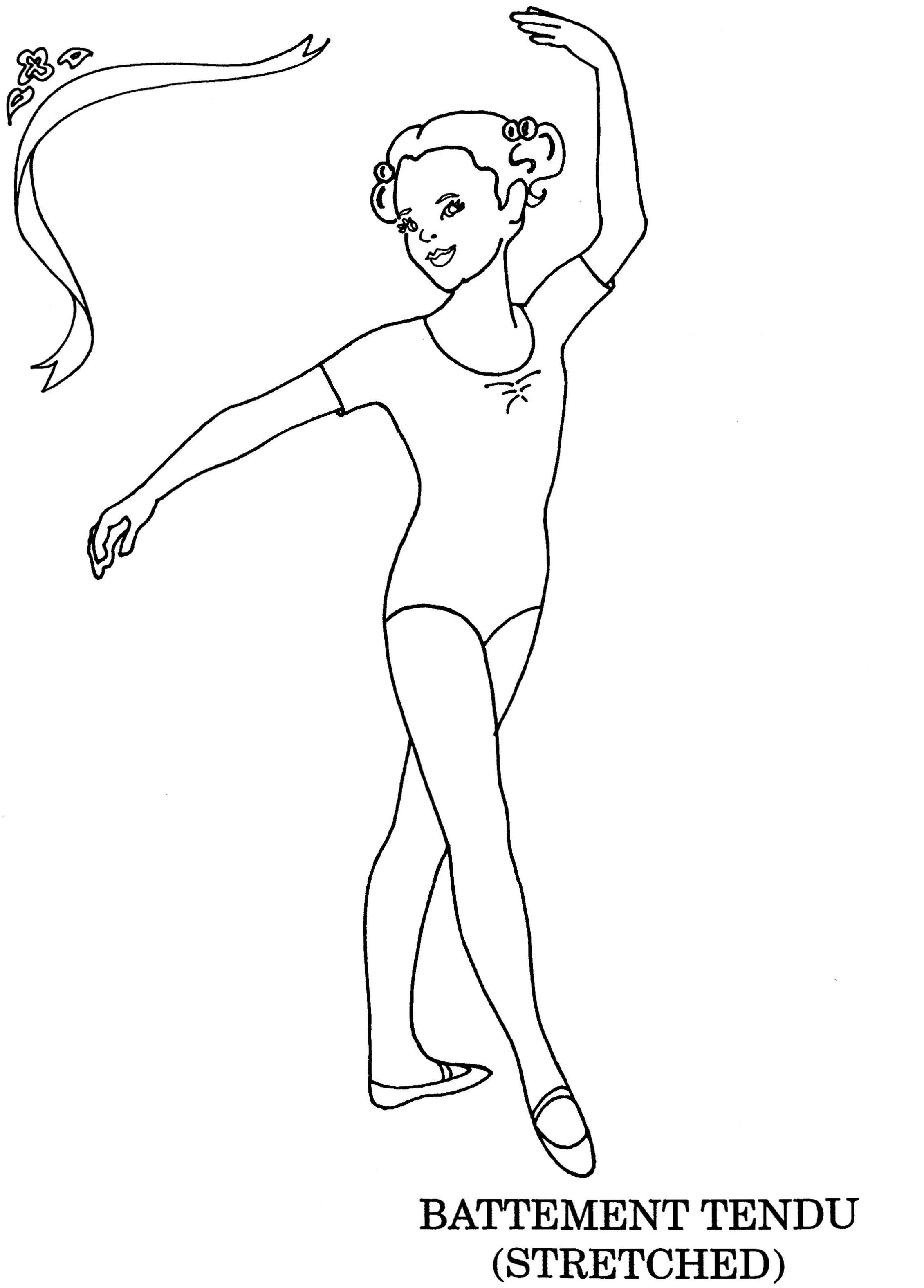 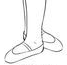 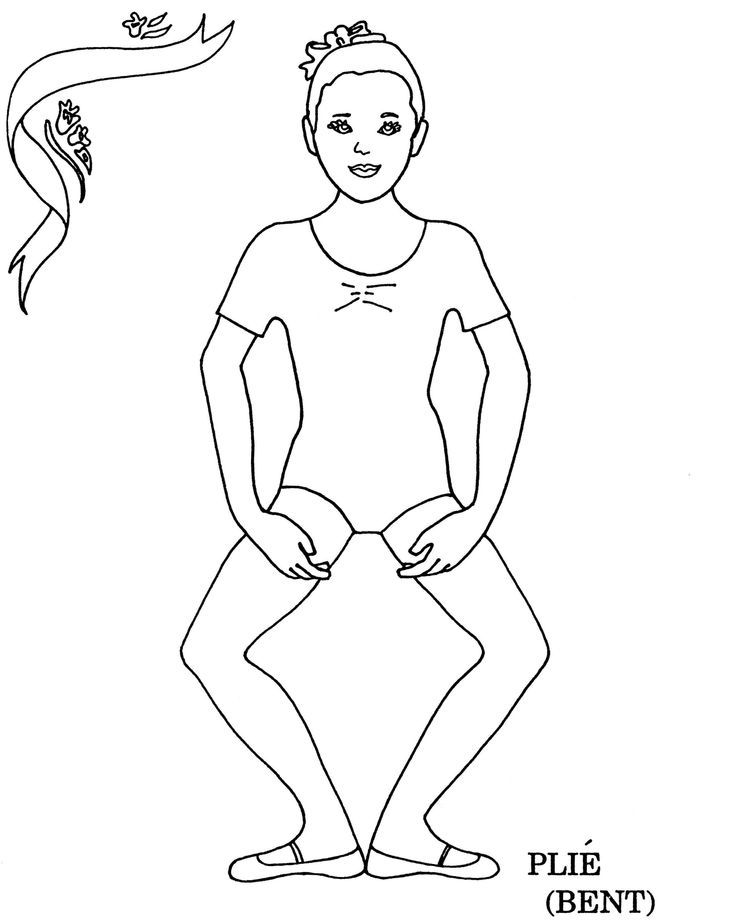 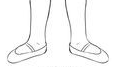 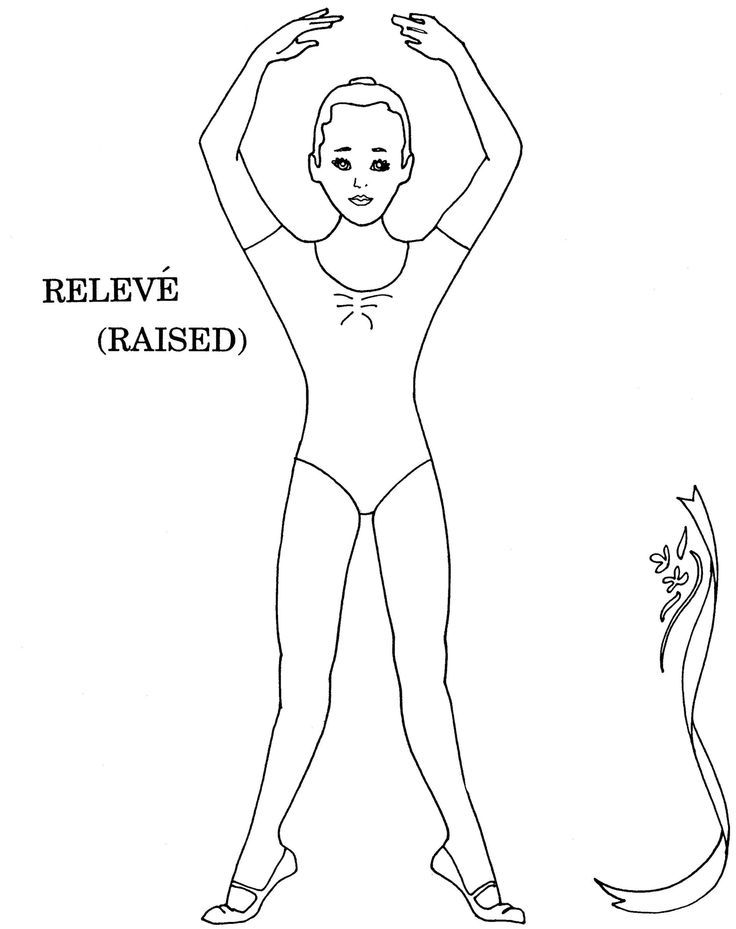 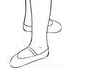 2nd PositionArabesque3rd PositionPliéRelevé5th PositionPassé4th PositionTendu1st Position